M 12. úkolŽádná změna v početních operacích nebude. Čeká nás jenom samé dělení, dělení a dělení. A celý výpočet bude rozepsaný včetně zkoušky.Podle potřeby při výpočtu doplňujeme za desetinnou čárku nuly. Mezi dělencem(číslo, které dělíme) a znakem pro dělení : si necháváme větší mezeru.Počítej zpaměti a piš jen výsledek: 2,4 : 2 =		b) 1,8 : 3 = 	c) 0,12 : 4 =        d) 0,08 : 2 =	e) 5,05 : 5 =		f) 7,5 : 5 =Vypočítej písemně pod sebou a nezapomeň na zkoušku:8,60 : 4 =				b) 20,35 : 5 =			c) 35,7 : 21 =d) 58,5 : 6 =					e) 15,858 : 3			f) 0,256 : 4 =Do školního sešitu napište nadpis nové látky Dělení desetinného čísla přirozeným číslem se zbytkem. Jestliže bude určeno počítat podíl na jednotky bude zbytek v řádu jednotek       36 : 7 = 5 (zbytek 1)Jestliže bude určeno počítat podíl na desetiny bude zbytek v řádu desetin      20,0 : 7 = 2,8 (zbytek 0,4)                                                                                                                                            6 0                                                                                                                                               4Jestliže bude určeno počítat podíl na setiny bude zbytek v řádu setin       1,50  : 9 = 0,16 (zbytek0,06)                                                                                                                                     60                                                                                                                                       6Vypočítej podíl na dvě desetinná místa, urči zbytek a proveď zkoušku:Učebnice str. 42 cv.9.a,b,cVýsledky pošlete do 15.5. krok     9,5    : 2 = 4,7   1 5      12. krok                              zkouška:9,5 0   : 2 = 4,75               4,75     1 5                                         . 2         10                                   9,5 0      0krok29    : 4 = 7,  1krok                                 zkouška:29,0 0 : 4 = 7,25                7,25  1 0                                        .  4     2 0                                 29,00        01.krok6, 76     : 5= 1,35                  1 7                      26  12.krok                                  zkouška:6, 760 : 5= 1,352           1,352                  1  7                                          5   26                                 6,760      10        0krok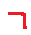 0, 1 5   : 6 = 0,02    1 5       3 krok                                  zkouška:0, 1 5 0 : 6 = 0,025                   0,025               1 5                                              .  6                  30                                       0, 150                    0